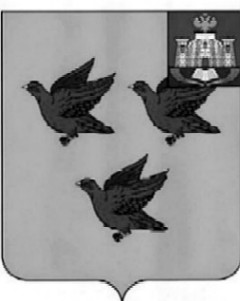 РОССИЙСКАЯ ФЕДЕРАЦИЯОРЛОВСКАЯ ОБЛАСТЬАДМИНИСТРАЦИЯ ГОРОДА ЛИВНЫПОСТАНОВЛЕНИЕ             30.06.2023 г.                                                                                                      № 511                                                                                                 г. ЛивныОб актуализации схемытеплоснабжения города Ливны     В  соответствии с постановлением  Правительства  Российской  Федерации от 22 февраля 2012 года  № 154 «О требованиях к схемам теплоснабжения, порядку их разработки и утверждения», в целях актуализации схемы теплоснабжения города Ливны Орловской области администрация города  Ливны  п о с т а н о в л я е т:Утвердить актуализированную на 2024 год схему теплоснабжения города Ливны Орловской области на период с 2014 до 2030 года согласно приложению (не приводится).     2.  Разместить настоящее постановление на сайте http://www.adminliv.ru.    3. Контроль за исполнением настоящего постановления возложить на  заместителя главы администрации города Ливны по жилищно-коммунальному хозяйству и строительству. Глава города                                                                                                     С.А. Трубицин